Home Tasks.Task 1.Make a pyramid using your net! Can you decorate it using the given hieroglyphs?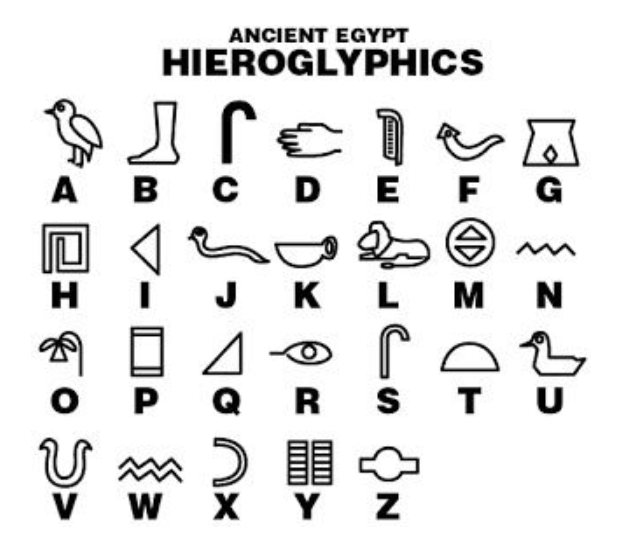 Task 2.Research and find interesting landmarks in Egypt on a map. You will need to find a map using Google to complete this map.Task 3.Design and make a tomb or coffin for an Egyptian mummy.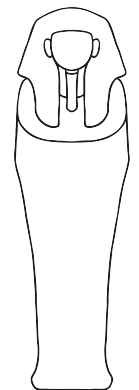 Task 4.Choose an ancient Egyptian God or Goddess and create a fact file or poster all about them.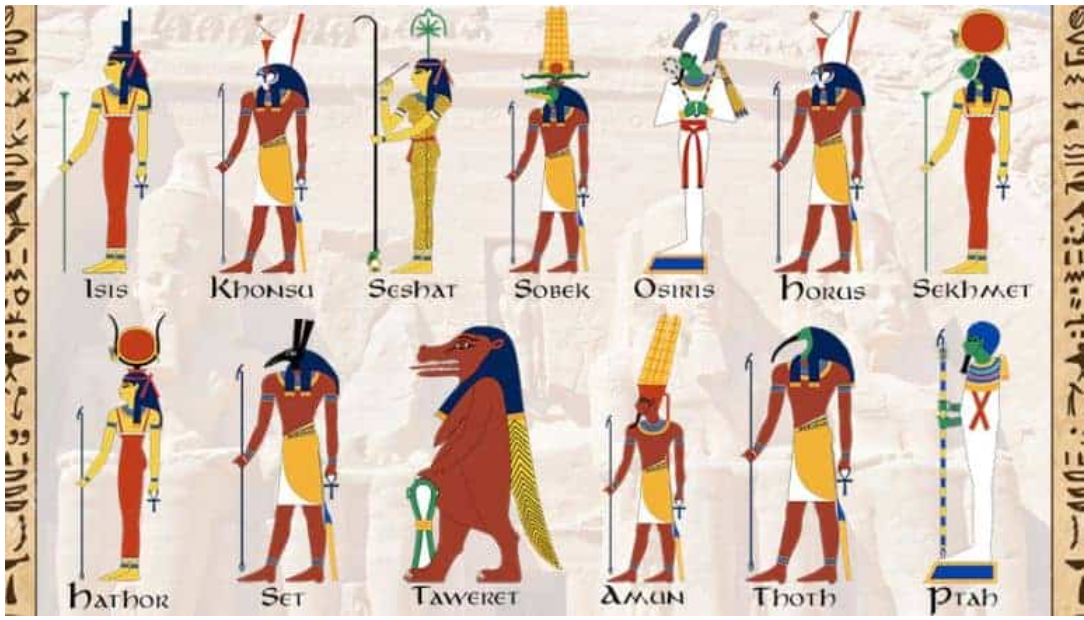 Task 5.Research what the Egyptians ate. Write a menu for an ancient Egyptian feast. Be as creative as you like!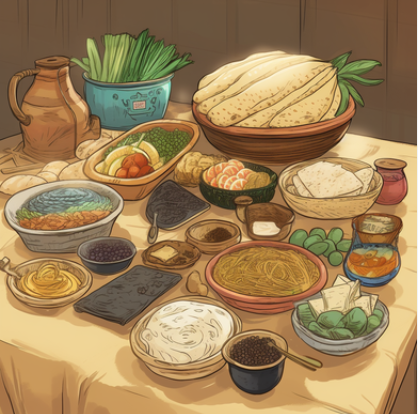 Task 6. Design a piece of Egyptian jewellery.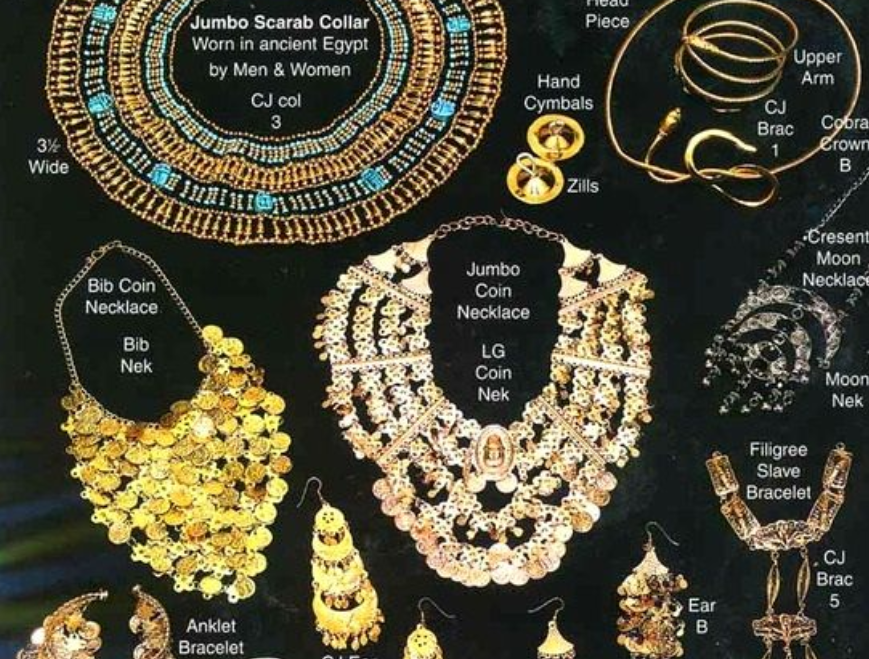 